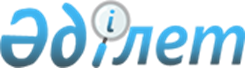 Об утверждении государственных общеобязательных стандартов образования всех уровней образованияПриказ Министра образования и науки Республики Казахстан от 31 октября 2018 года № 604. Зарегистрирован в Министерстве юстиции Республики Казахстан 1 ноября 2018 года № 17669.      Примечание РЦПИ!
Порядок введения в действие настоящего приказа см. п. 4.      В соответствии с подпунктом 5-1) статьи 5 Закона Республики Казахстан от 27 июля 2007 года "Об образовании" ПРИКАЗЫВАЮ:      1. Утвердить:      1) Государственный общеобязательный стандарт дошкольного воспитания и обучения согласно приложению 1 к настоящему приказу;      2) Государственный общеобязательный стандарт начального образования согласно приложению 2 к настоящему приказу;      3) Государственный общеобязательный стандарт основного среднего образования согласно приложению 3 к настоящему приказу;      4) Государственный общеобязательный стандарт общего среднего образования согласно приложению 4 к настоящему приказу;      5) Государственный общеобязательный стандарт технического и профессионального образования согласно приложению 5 к настоящему приказу;      6) Государственный общеобязательный стандарт послесреднего образования согласно приложению 6 к настоящему приказу;      7) Государственный общеобязательный стандарт высшего образования согласно приложению 7 к настоящему приказу;      8) Государственный общеобязательный стандарт послевузовского образования согласно приложению 8 к настоящему приказу.      2. Департаменту технического и профессионального образования Министерства образования и науки Республики Казахстан в установленном законодательством порядке обеспечить:      1) государственную регистрацию настоящего приказа в Министерстве юстиции Республики Казахстан;      2) в течении десяти календарных дней со дня государственной регистрации настоящего приказа направление его копии в бумажном и электронном виде на казахском и русском языках в Республиканское государственное предприятие на праве хозяйственного ведения "Республиканский центр правовой информации" для официального опубликования и включения в Эталонный контрольный банк нормативных правовых актов Республики Казахстан;      3) размещение настоящего приказа на интернет-ресурсе Министерства образования и науки Республики Казахстан;      4) в течении десяти рабочих дней после государственной регистрации настоящего приказа в Министерстве юстиции Республики Казахстан представление в Департаменте юридической службы Министерства образования и науки Республики Казахстан сведений об исполнении мероприятий, предусмотренных подпунктами 1), 2) и 3) настоящего пункта.      3. Контроль за исполнением настоящего приказа возложить на вице-министра образования и науки Республики Казахстан Аймагамбетова А.К.      4. Настоящий приказ вводится в действие по истечении десяти календарных дней после дня его первого официального опубликования, за исключением:      1) подпункта 6) пункта 10 Государственного общеобязательного стандарта дошкольного воспитания и обучения и строки, порядковый номер 9, раздела "Коммуникативно-языковые навыки" приложения 2 к Государственному общеобязательному стандарту дошкольного воспитания и обучения, которые вводятся в действие с 1 сентября 2020 года;      2) пунктов 20 и 22 Государственного общеобязательного стандарта дошкольного воспитания и обучения, которые вводятся в действие с 1 сентября 2019 года;      3) параграфа 1 главы 2, параграфа 1 главы 3 и параграфа 1 главы 4 Государственного общеобязательного стандарта начального образования, которые вводятся в действие с 1 сентября 2019 года для 4 классов;      4) параграфа 1 главы 2, параграфа 1 главы 3 и параграфа 1 главы 4 Государственного общеобязательного стандарта основного среднего образования, которые вводятся в действие с 1 сентября 2019 года для 9 классов;      5) параграфа 1 главы 2, параграфа 1 главы 3 и параграфа 1 главы 4 Государственного общеобязательного стандарта общего среднего образования, которые вводятся в действие с 1 сентября 2019 года для 10 классов и с сентября 2020 года для 11 классов.      При этом пункты 19 и 21 Государственного общеобязательного стандарта дошкольного воспитания и обучения, параграф 2 главы 2, параграф 2 главы 3 и параграф 2 главы 4 Государственного общеобязательного стандарта начального образования, параграф 2 главы 2, параграф 2 главы 3 и параграф 2 главы 4 Государственного общеобязательного стандарта основного среднего образования действует до 1 сентября 2019 года, параграф 2 главы 2, параграф 2 главы 3 и параграф 2 главы 4 Государственного общеобязательного стандарта общего среднего образования действует до 1 сентября 2020 года. Государственный общеобязательный стандарт дошкольного воспитания и обучения Глава 1. Общие положения      1. Настоящий Государственный общеобязательный стандарт дошкольного воспитания и обучения (далее – стандарт) разработан в соответствии с подпунктом 5-1) статьи 5, статьи 56 Закона Республики Казахстан от 27 июля 2007 года "Об образовании" и определяет требования к:      1) содержанию дошкольного воспитания и обучения с ориентиром на результаты обучения;      2) максимальному объему учебной нагрузки воспитанников;      3) уровню подготовки воспитанников;      4) сроку обучения.      2. В настоящем стандарте применяются следующие термины и их определения:      1) родительские навыки – навыки, необходимые для удовлетворения физических, интеллектуальных и эмоциональных потребностей ребенка, обеспечения его социального развития, формирования соответствующего поведения;      2) социализация – процесс вхождения ребенка в социальную среду через овладение знаниями, умениями и навыками, нормами, правилами, необходимыми для полноценной жизни в обществе;      3) социальные навыки – способы и приемы социального взаимодействия, которыми ребенок овладевает в дошкольном возрасте;      4) интеграция – процесс установления связи между структурными компонентами содержания;      5) раннее развитие – осуществление комплекса мер, направленных на физическое, интеллектуальное и эмоциональное и развитие ребенка от рождения до трех лет;      6) предметно-пространственная развивающая среда – система условий, обеспечивающая личностное, интеллектуальное, социальное и эмоциональное развитие ребенка дошкольного возраста;      7) инклюзивное образование – процесс, обеспечивающий равный доступ к воспитанию и обучению всех воспитанников с учетом особых образовательных потребностей и индивидуальных возможностей;      8) режим дня – рациональное распределение времени и правильная взаимопоследовательность различных видов детской деятельности и отдыха в течение суток, способствующие нормальному развитию ребенка и укреплению его здоровья;      9) уход – организация присмотра, питания, санитарно-гигиенических, оздоровительных процедур для детей раннего возраста;      10) результат обучения – показатель уровня развития ребенка;      11) навыки самообучения – навыки, накопленные ребенком самостоятельно и под руководством взрослых для познания окружающей среды и успешной подготовки к обучению в школе;      12) типовая учебная программа – программа, определяющая содержание и объем знаний, умений, навыков и компетенций, подлежащих освоению по каждой организованной учебной деятельности;      13) типовой учебный план – документ, регламентирующий перечень, объем, продолжительность организованной учебной деятельности в неделю по возрастным группам;      14) организованная учебная деятельность – совместная деятельность педагога и воспитанников, направленная на усвоение знаний, приобретение умений и навыков.      3. В дошкольных организациях и предшкольных классах организаций среднего образования предусматривается воспитание и обучение детей с особыми образовательными потребностями в количестве не более трех человек на каждый возраст. При наличии в группе детей с особыми образовательными потребностями комплектование группы осуществляется в соотношении три воспитанника на одного ребенка с особыми образовательными потребностями. Глава 2. Требования к содержанию дошкольного воспитания и обучения с ориентиром на результаты обучения      4. Дошкольные организации и предшкольные классы организаций среднего образования Республики Казахстан осуществляют образовательную деятельность в соответствии с:      1) типовыми учебными планами дошкольного воспитания и обучения утвержденными приказом Министра образования и науки Республики Казахстан от 20 декабря 2012 года № 557 "Об утверждении типовых учебных планов дошкольного воспитания и обучения Республики Казахстан" (зарегистрирован в Реестре государственной регистрации нормативных правовых актов под № 8275) (далее - типовые учебные планы);      2) типовой учебной программой дошкольного воспитания и обучения, утвержденной приказом исполняющего обязанности Министра образования и науки Республики Казахстан от 12 августа 2016 года № 499 "Об утверждении типовой учебной программы дошкольного воспитания и обучения" (зарегистрированный в Реестре государственной регистрации нормативных правовых актов под № 14235) (далее - типовая учебная программа).      5. Содержание типовой учебной программы направлено на:      1) достижение цели и задач, представленных в виде ожидаемых результатов обучения;      2) обеспечение принципов преемственности и непрерывности с учетом обучающих, развивающих и воспитательных задач между дошкольным воспитанием и обучением и начальным образованием;      3) создание равных стартовых возможностей для обучения воспитанников дошкольного возраста в организации начального образования;      4) формирование двигательных, коммуникативных, познавательных, творческих, социальных знаний, умений и навыков, навыков самообучения, в том числе у детей раннего возраста;      5) создание психолого-педагогических условий воспитания и обучения;      6) подготовку к учебной деятельности с учетом индивидуальных и возрастных особенностей воспитанников;      7) формирование духовно-нравственных и социально-культурных навыков, основанных на национальных традициях и общечеловеческих ценностях.      6. При обучении детей с особыми образовательными потребностями в условиях инклюзивного образования разрабатывается индивидуальный учебный план и индивидуальная программа с учетом особенностей ребенка.      7. Результаты обучения, как показатели, обеспечивают мониторинг развития ребенка и являются основой планирования его индивидуального развития.      8. Содержание дошкольного воспитания и обучения основано на образовательных областях: "Здоровье", "Коммуникация", "Познание", "Творчество", "Социум" и реализуется путем их интеграции через организацию различных видов деятельности.      9. Образовательная область "Здоровье".      Целью образовательной области "Здоровье" является воспитание здорового, физически развитого ребенка, формирование у воспитанников сознательного отношения к своему здоровью.      Образовательная область "Здоровье" включает оказание содействия родителям в приобретении навыков по уходу и развитию детей с раннего возраста; формирование у воспитанников культурно-гигиенических навыков, двигательного опыта через освоение основных движений; развитие физических качеств и потребности в двигательной активности; проведение различных подвижных игр; выполнение спортивных упражнений; знакомство с элементами спортивных игр.      Содержание образовательной области "Здоровье" направлено на охрану и укрепление здоровья ребенка; формирование навыков безопасного поведения в быту, на улице, в условиях природы, чрезвычайных ситуациях; обогащение двигательного опыта воспитанников через совершенствование основных движений с использованием творческих, познавательных и речевых способностей.      Организованная учебная деятельность образовательной области "Здоровье" включает:      1) физическую культуру (адаптивная физическая культура для воспитанников с особыми образовательными потребностями);      2) основы безопасного поведения.      10. Образовательная область "Коммуникация".      Целью образовательной области "Коммуникация" является формирование устной речи, овладение навыками общения в различных жизненных ситуациях, формирование предпосылок чтения и письма.      Образовательная область "Коммуникация" включает развитие устной и связной речи воспитанников в различных видах детской деятельности через знакомство с детской литературой, выразительное чтение и пересказывание, воспитание звуковой культуры речи, обогащение активного словаря, овладение нормами речи, развитие государственного, русского и одного из иностранных языков.      Содержание образовательной области "Коммуникация" направлено на развитие коммуникативных умений и навыков, развитие устной речи в различных видах детской деятельности, обогащение словарного запаса, интереса к детской литературе.      Организованная учебная деятельность образовательной области "Коммуникация" включает:      1) развитие речи;      2) художественную литературу;      3) основы грамоты;      4) казахский язык (в группах с русским языком обучения), русский язык (в группах с казахским языком обучения) и один из иностранных языков;      5) драму;      6) Букварь.      11. Образовательная область "Познание".      Целью образовательной области "Познание" является развитие личности дошкольника для овладения элементарными навыками познавательной деятельности, необходимыми для взаимодействия с окружающим миром.      Образовательная область "Познание" включает формирование навыков количественного счета, представлений о геометрических фигурах и формах, ориентировку в пространстве и времени; конструирование из строительного, природного, бросового материалов и деталей конструктора; расширение знаний о предметах и явлениях живой и неживой природы.      Организованная учебная деятельность образовательной области "Познание" включает:      1) сенсорику (в группах ясельного возраста от 1 года до 3 лет), основы математики;      2) конструирование;       3) естествознание.       12. Образовательная область "Творчество".      Целью образовательной области "Творчество" является формирование творческой личности, развитие творческих способностей, эмоционально-чувственной сферы, воображения, мышления, художественного вкуса.      Образовательная область "Творчество" включает рисование, лепку, аппликацию, формирование умений и навыков восприятия и понимания произведений искусства, эстетического отношения к окружающему миру; представлений о видах искусства, реализацию самостоятельной творческой деятельности воспитанников.      Организованная учебная деятельность образовательной области "Творчество" включает:      1) рисование;      2) лепку;      3) аппликацию;      4) музыку.      13. Образовательная область "Социум".      Целью образовательной области "Социум" является позитивная социализация воспитанников раннего и дошкольного возраста, приобщение их к социокультурным нормам, традициям семьи, общества и государства.      Образовательная область "Социум" включает в себя приобретение социальных навыков и навыков самообучения; усвоение нравственных норм поведения в обществе, а также общечеловеческих ценностей; умение ребенка общаться со сверстниками и взрослыми; воспитание самостоятельности; формирование уважительного отношения к окружающим людям, чувства принадлежности к своей семье, эмоциональной отзывчивости, сопереживания; знание и уважение истории и культуры казахского народа, а также других народов, расширение представлений о родной земле; формирование интереса к различным видам труда и людям разных профессий.      Формирование у воспитанников раннего возраста социальных навыков и навыков самообучения в семье и дошкольных организациях направлены на охрану жизни и укрепление здоровья, развитие социально-бытовых и социально-коммуникативных умений и навыков: культурно-гигиенических умений и навыков, правил поведения, приобщение их к дисциплине и режиму дня, развитие когнитивных функций (умение видеть возникшие перед ним трудности; заметить изменения настроения, эмоционального состояния); воспитание этических норм, являющихся основой построения межличностных отношений, создание в семье и дошкольных организациях атмосферы доброты, внимания, заботы и взаимопомощи, комфортную социализацию личности, накопление опыта эмоционально-нравственных отношений, обеспечение преемственности традиций в воспитании в различных видах детской деятельности.      Организованная учебная деятельность образовательной области "Социум" включает:      1) самопознание;      2) ознакомление с окружающим миром;       3) основы экологии. Глава 3. Требования к максимальному объему учебной нагрузки воспитанников      14. Максимальный объем учебной нагрузки воспитанников устанавливается в типовых учебных планах.      15. Общий объем организованной учебной деятельности в неделю по возрастным группам следующая:       1) группа раннего возраста (дети 1-2-х лет) - 7 часов с продолжительностью по 7-15 минут;      2) І младшая группа (дети 2-3-х лет) – 9 часов с продолжительностью по 7-15 минут;      3) ІІ младшая группа (дети 3-4-х лет) - 11 часов с продолжительностью по 7-15 минут;      4) средняя группа (дети 4-5-ти лет) – 12 часов с продолжительностью по 15-20 минут;      5) старшая группа (дети 5-6 лет) – 17 часов с продолжительностью по 25-30 минут;      6) класс предшкольной подготовки в организации среднего образования (дети 6-7-ми лет) – 20 часов с продолжительностью по 25-30 минут. Глава 4. Требования к уровню подготовки воспитанников      16. Воспитанник дошкольной организации должен освоить объем знаний, умений, навыков и компетенций, подлежащих освоению по возрастным группам по каждой образовательной области и по каждой организованной учебной деятельности, определяемый в типовой учебной программе:      17. Требования к уровню подготовки воспитанников определяются в типовой учебной программе в виде ожидаемых результатов на основе мониторинга достижений воспитанника в соответствии с его возрастом:      1) первый уровень – ребенок воспроизводит те или иные действие и знания;       2) второй уровень – ребенок осознает свои действия и владеет определенным запасом знаний;       3) третий уровень – ребенок применяет то, что он знает и умеет, самостоятельно и творчески использует знания, умения и навыки.      18. Выпускник дошкольной организации и предшкольного класса организации среднего образования должен обладать следующими качествами:      1) физически развитый;      2) любознательный;      3) уверенный в себе и активный;      4) эмоционально отзывчивый;      5) владеюший социальными навыками и способами взаимодействия со сверстниками и взрослыми, навыками самообучения;      6) имеющий первичные представления о себе, семье, обществе (ближайшем социуме), государстве (стране), мире и природе;      7) владеющий необходимыми умениями и навыками для обучения в организации среднего образования.      19. Перечень умений и навыков воспитанников от 1 года до 6(7) лет приведены в приложении 1 к настоящему стандарту.      20. Перечень умений и навыков воспитанников от 1 года до 6 лет приведены в приложении 2 к настоящему стандарту. Глава 5. Требования к сроку обучения      21. Возрастная периодизация и возрастные группы следующие:      1) ясельный возраст – от рождения до 3 лет:      младенческий возраст - от рождения до 1 года;      ранний возраст – от 1 года до 2 лет (группа раннего возраста);      младший возраст – от 2 до 3 лет (первая младшая группа);      2) дошкольный возраст – от 3 до 6 (7) лет:      младший дошкольный возраст – от 3 до 4 лет (вторая младшая группа);      средний дошкольный возраст – от 4 до 5 лет (средняя группа);      старший дошкольный возраст – от 5 до 6 (7) лет (от 5 до 6 лет – старшая группа в дошкольной организации, от 6 до 7 лет – класс предшкольной подготовки в организации среднего образования).      Срок освоения содержания типовой учебной программы воспитанниками от 1 года до 6(7) лет – 5 (6) лет.      22. Возрастная периодизация и возрастные группы следующие:      1) ясельный возраст – от рождения до 3 лет:      младенческий возраст – от рождения до 1 года;      ранний возраст – от 1 года до 2 лет (группа раннего возраста);      младший возраст – от 2 до 3 лет (младшая группа);      2) дошкольный возраст – от 3 до 6 лет:      средний дошкольный возраст– от3 до 4 лет (средняя группа);      старший дошкольный возраст – от 4 до 5 лет (старшая группа в дошкольной организации), от 5 до 6 лет – (группа (в дошкольной организации), класс (в организации среднего образования) предшкольной подготовки).      Срок освоения типовой учебной программы обновленного содержания воспитанниками от 1 года до 6 лет – 5 лет. Перечень умений и навыков воспитанников от 1 года до 6(7) лет      Министр образования и науки
Республики Казахстан       Министр образования и науки
Республики Казахстан Е. СагадиевПриложение 1
к приказу Министра образования
и науки Республики Казахстан
от 31 октября 2018 года № 604Приложение 1
к приказу Министра образования
и науки Республики Казахстан
от 31 октября 2018 года № 604Приложение 1
к приказу Министра образования
и науки Республики Казахстан
от 31 октября 2018 года № 604Приложение 1
к Государственному
общеобязательному
стандарту дошкольного
воспитания и обучения№ п/пПереченьнавыковЯсельный возраст (от рождения до 3-х лет)Ясельный возраст (от рождения до 3-х лет)Ясельный возраст (от рождения до 3-х лет)Дошкольный возраст (от 3 до 6 (7) лет)Дошкольный возраст (от 3 до 6 (7) лет)Дошкольный возраст (от 3 до 6 (7) лет)Дошкольный возраст (от 3 до 6 (7) лет)№ п/пПереченьнавыковМладенческий возраст (от рождения до 1 года)Ранний возраст (от 1 года до 2-х лет)Младший возраст (от 2-х до 3 лет)Младший дошкольный возраст (от 3-х до 4-х лет)Средний дошкольный возраст (от 4-х до 5-ти лет)Старший дошкольный возраст (от 5-ти до  6-ти лет)Старший дошкольный возраст (от 6-ти до 7-ми лет)1 2 3 4 5 6 7 8 9ЗдоровьесберегающиенавыкиЗдоровьесберегающиенавыкиЗдоровьесберегающиенавыкиЗдоровьесберегающиенавыкиЗдоровьесберегающиенавыкиЗдоровьесберегающиенавыкиЗдоровьесберегающиенавыкиЗдоровьесберегающиенавыкиЗдоровьесберегающиенавыки1Культурно-гигиеническиенавыкиВыполняет движения при виде объектов кормления. Помогает удерживать бутылочку, хватает чашу.Ест ложкой самостоятельно, одевается при помощи взрослого, просится на горшок, знает его место и своевременно сообщает о потребности.Владеет первоначальными навыками личной гигиены.Знает и соблюдает правила личной гигиены.Знает последовательность выполнения гигиенических процедур.Самостоятельновыполняетгигиеническиепроцедуры.Владеет навыками самообслуживания и взаимопомощи при проведении гигиенических процедур, знает и выполняет все способы закаливания.2ФизическаякультураУмеет хватать пальцы взрослых.
Дотягивается до предметов и хватает обеими руками, передает предмет из рук в руки.Умеет ходить и бегать в заданном направлении.
Любит подниматься и спускаться
с лестницы.Владеет первоначальными навыками бега, лазания, прыжков.Владеет элементарными навыками выполнения основных видов движений.Умеет выполнять самостоятельно жизненно важные движения.Проявляет творческий подход при выполнении основных движений.Умеет выполнять основные виды движений, достигая качественных и количественных показателей, соответствующих возрасту.3СамостоятельнаядвигательнаяактивностьПоднимается с опорой на предмет, перемещается в пространстве.
Вытаскивает предметы из контейнера, плещется в воде.Умеет играть рядом, самостоятельно находить яркие, привлекающие внимание предметы в пространстве.Умеет играть в небольшой подгруппе.Умеет соблюдать элементарные правила в совместных играх.Умеет самостоятельно играть в различные игры и соблюдать все правила игры.Владеет навыками организации подвижных игр с группой детей.Умеет произвольно управлять своими движениями и осознанно следовать правилам игры.
Сформированэлементарныйсамоконтрользадвигательнойдеятельностью.4ЗдоровыйобразжизниДемонстрирует увеличивающуюся способность самоуспокоения и засыпания.Исполняетрежимныемоменты.Проявляет положительные эмоции при проведении закаливающих процедур и соблюдает осторожность в опасных ситуациях.Знает элементарные правила здорового образа жизни, выполняет по показу взрослого приемы закаливания.Знает и соблюдает элементарные правила ЗОЖ.
Умеет обращаться с растениями, животными и насекомыми.Выполняет осознанно правила безопасности. Понимает важность и необходимость закаливающих процедур.Знает способы закаливания организма и сохранения правильной осанки. Соблюдаетрежимдня.Коммуникативно-языковыенавыкиКоммуникативно-языковыенавыкиКоммуникативно-языковыенавыкиКоммуникативно-языковыенавыкиКоммуникативно-языковыенавыкиКоммуникативно-языковыенавыкиКоммуникативно-языковыенавыкиКоммуникативно-языковыенавыкиКоммуникативно-языковыенавыки1КультураобщенияРеагирует на звук и его источник. Лепечет и подражаетзвукам.Подражает новым словам; пользуется облегченными названиями знакомых предметов и действий и первыми полными словами.Умеет вступать в контакт со сверстниками и близкими.Понимает речь взрослого, умеет слушать вопросы и отвечать на них.Умеет вступать в контакт со взрослыми, детьми и выполнять их просьбы.Знает правила поведения в общественных местах и соблюдает их.Владеет: правилами общения, несловесными средствами общения, речевым этикетом.2Грамматическийстройречи-----Умеет пользоваться простыми словами и элементарно обозначать предметы и действия.Умеет выразить свою мысль, чтобы быть понятым.Умеет применять необходимые слова и словосочетания.Умеет согласованно составлять сложносочиненные и сложноподчиненные предложения с помощью вопросов взрослого.Умеет проявлять критическое отношение к речи и стремиться говорить грамматически правильно.Умеет грамматически правильно конструировать словосочетания и предложения. Использует в речитрудныеформызнакомыхслов.3ЗвуковаякультураречиРеагирует жестами или голосом, когда называют его имя.Умеет отчетливо произносить гласные и доступные в артикуляционном отношении согласные звуки.Умеет правильно артикулировать гласные и согласные звуки.Умеет четко произносить слова, вслушиваясь в их звучание.Умеет правильно произносить все звуки родного языка.Умеет активно играть со словами, дифференцируя звуки, пользуясь различными способами интонационной выразительности.Умеет: говорить чисто, правильно, выразительно; классифицировать звуки, составлять слоги и слова с помощью условных звуковых обозначений.4СловарныйзапасИмитирует действия, жесты и звуки других.Воспроизводит правильно слова и фразы, произнесенные взрослыми.
Подражаетзвукамживотного.Умеет отвечать на вопросы о себе, членах семьи, любимых игрушках.Называет все действия, предметы, явления, их признаки и качества.Использует слова без опоры на наглядно представленную ситуацию, активизирует в речи глаголы.Понимает многозначность слова, используя в речи антонимы, синонимы.Владеет навыками словообразования.
Умеет объяснять значения слов и употреблять в речи признаки, свойства предметов.5Связнаяречь-----Умеет выражать словами и короткими фразами просьбу, внимательно слушать задание и правильно выполнять его.Умеет пользоваться словами для выражения желаний, чувств, мыслей.Умеет правильно отвечать на вопросы при рассматривании картин, предметов, наблюдать за объектом живой и неживой природы.Владеет основной формой общения, диалогической речью. Умеет использовать высказывания из 2-3 предложений.Составляет монолог, употребляя разные части речи, эпитеты и сравнения.Умеет связно, последовательно составлять рассказ по картине, заданной тематике, высказываясь простыми распространенными предложениями.6ТворческаяречеваядеятельностьВыражает мимикой, жестами, когда его прижимают, обнимают, ласкают, когда он устал или расстроен.Понимает несложный сюжет маленьких инсценировок с игрушками и умеет подражать их действиям.Умеет рассказывать наизусть потешки для пальчиковых игр.Умеет применять простейшие приемы интонационной выразительности речи для характеристики персонажей.Умеет рассказывать знакомые сказки, сочинять небольшие рассказы по игрушкам.Умеет сочинять истории, понимает и использует слова в переносном и иносказательном смысле.Умеет рассказывать различные истории, сочиняет сказки, проявляет интерес к игре с рифмой и словом.7ВосприятиепроизведенийСлушает и эмоционально реагирует на потешки и речевые упражнения.Понимает короткие рассказы, стихотворения потешки с использованием соответствующих картинок.Умеет эмоционально откликаться на произведения устного народного творчества.Умеет передать свое отношение к персонажу, различным событиям.Умеет называть несколько произведений, которые ему нравятся, использовать литературные образы в игре.Проявляет интерес к книгам, может выразительно читать наизусть стихи.Умеет пересказывать текст знакомых произведений по зрительной опоре.8Основыграмоты-------------------------Умеет проводить анализ в трехзвуковых словах. Умеет слышать и выделять ударный слог.Применяет знания при анализе произношения и звучания звуков. Проводит звуковой анализ
4-х звуковых слов, характеризует звуки.ПознавательныенавыкиПознавательныенавыкиПознавательныенавыкиПознавательныенавыкиПознавательныенавыкиПознавательныенавыкиПознавательныенавыкиПознавательныенавыкиПознавательныенавыки1Ориентировка в свойствахпредметовСпособен запоминать и осуществлять поиск предмета.Умеет группировать однородные предметы по одному из следующих признаков (величина, форма). Различаетчетыреосновныхцвета.Различает основные цвета, форму, величину, фактуру предметов.Знает и называет характерные отличия предметов способом сравнения (наложения, приложения).Умеет называть признаки и характерные отличия предметов на основе осязательного, слухового и обонятельного восприятия.Умеет рассматривать свойства и признаки предметов как категории познавательной деятельности.Владеет знаниями о свойствах и разновидностях различных материалов, используемых для изготовления предметов в зависимости от их назначения и применения в жизни человека.2ПознаниеокружающегомираИзучает предметы разными способами (т.е., кидая, бросая, наблюдая за действиями других).Владеет знаниями о себе, семье. Узнает животных, растения, предметы ближайшего окружения.Проявляет любознательность, особый интерес к людям и их поступкам.Владеет способностью замечать и называть простейшие изменения в природе, погоде. Понимает и называетзначениясигналовсветофора.Понимает простейшие причинно-следственные связи в живой, неживой природе и общественной жизни.Умеет систематизировать, группировать и решать познавательные задачи в наглядно-действенном и наглядно-образном плане. Владеетспособностяминаходитьсходство и различие.Умеет обобщать представления об объектах окружающей действительности, на основе выделения характерных и существенных признаков.3КонструктивныенавыкиПробует разные способы выполнения действий.Умеет составлять элементарные конструкции при помощи взрослого.Воспроизводит простые конструкции по показу взрослого (умеет накладывать, приставлять, прикладывать).Умеет использовать строительный материал, варьируя различными способами. Знает и называетихосновныедетали.Проявляет самостоятельность при выборе материала для конструкции, стремится выполнять постройки.Владеет несколькими простыми обобщенными способами конструирования и использует одни и те же способы для получения разных результатов.Владеет практическим моделированием реальных и абстрактных объектов из геометрических фигур в виде аппликаций или рисунков.4ОсновыэкологическойкультурыЭмоционально реагирует на мир природы; замечает растения, животных в окружающей среде.Умеет различать живые существа, растения, проявляет к ним интерес.Умеет проявлять доброжелательное и бережное отношение к животным.Умеет выполнять элементарные трудовые поручения совместно со взрослыми по уходу за растениями.Владеет некоторыми нормами поведения на природе.Понимает многообразие окружающего мира. Знает признаки и свойства растений, среду обитания животных.Умеет: различать и называть животных и растения по мелким отличительным признакам, ухаживать за обитателями живого уголка, соблюдать осторожность, оказавшись в новых жизненных ситуациях.5ЭлементарныематематическиепредставленияИграет с разными по размеру и форме игрушками или предметами.Понимает указания взрослого и может найти предмет в окружающем пространстве.Владеет первоначальными навыками ориентировки в пространстве.Умеет демонстрировать элементарные представления о времени, пространстве.Имеет представление о времени (части суток: утро, день, ночь; дни: сегодня, вчера, завтра). Понятиях: быстро, медленно.Знает структурные характеристики геометрических фигур, количественные отношения в прямом и обратном порядке.Умеет: классифицировать объекты по разным признакам, устанавливать пространственно-временные отношения с помощью слов, владеет приемами логического мышления.6Поисковая и экспериментальнаядеятельностьПроявляет интерес к исследованию предметов, манипулирует или изучает новые предметы. Соотноситпредметпоразмеру, хотяневсегдапоназначению.Владеет умением вталкивать в различные углубления (отверстия) предметы в соответствии с их формой.Производит действия с различными предметами (разъединять, соединять, конструировать).Умеет самостоятельно экспериментировать со знакомыми материалами.Умеет целенаправ
ленно экспериментировать, моделировать с новыми материалами и выделять наиболее общие признаки между предметами.Умеет последовательно и результативно экспериментировать, устанавливать простейшие причинно-следственные связи.Умеет ставить цель в экспериментальной деятельности, достигать результата.7Работа с информациейНаблюдает и реагирует на свое отражение в зеркале.Получает информацию через чувства (через осязание, обоняние прикосновение).Проявляет интерес к различным источникам информации.Определяетинтереснуюинформацию.Понимает необходимость в получении новой информации.Понимает и умеет представить новую информацию, кому она будет интересна.Владеет умением анализировать полученную информацию и использовать ее осознанно.ТворческиенавыкиТворческиенавыкиТворческиенавыкиТворческиенавыкиТворческиенавыкиТворческиенавыкиТворческиенавыкиТворческиенавыкиТворческиенавыки1МузыкальнаядеятельностьРадуется веселым играм со взрослым, ударяет по поверхности, после того, как видит стучание по барабану. Производитдействия с музыкальнымипредметами.Умеет передать веселый характер плясовой мелодии несложными движениями.Знает музыкальные инструменты, различает высокое и низкое звучание музыкальной фразы, проявляет желание петь совместно со взрослыми.Различает темп музыкального произведения, различает звуки по высоте, реагирует на начало и окончание мелодии.Различает тембры голоса, поет протяжно, четко произносит слова, выполняет танцевальные, музыкально-ритмические движения.Владеет простейшими навыками игры на детских музыкальных инструментах, различает основные свойства музыкального звука, длительность, тембр. Владеетспособностями к певческойимпровизации.Умеет: различать мелодию и аккомпанирующий музыкальный инструмент, звуки регистра, воспринимать и воспроизводить минорное и мажорное звучание при игре на детских инструментах, пении и танце.2ПродуктивнаядеятельностьЭмоционально реагирует на яркие предметы: картинки, цветы (берет в рот, кивает, стучит, бьет, бросает предметы).Заполняет лист бумаги яркими пятнами, мазками (краска, маркеры, мелки, карандаши); лепит плоские, круглые формы.Владеет навыками лепки (проделывает углубления, украшает предметы). Умеет проводить на листе бумаги прямые вертикальные, горизонтальные волнообразные линии.Владеет основными техническими навыками и умениями, необходимыми для изобразительной деятельности.Имеет представление о видах изобразительного искусства (живопись, скульптура, народное искусство).Самостоятельно выбирает технические способы и средства изображения в соответствии с характером образа.Умеет самостоятельно применять различные технические средства, дополнять и украшать работу новыми деталями.3Эстетическоевосприятиеокружающегомира- -----Всматривается в яркие цвета красок, проявляет восхищение, радость.Проявляет радость, эмоциональный отклик при рассматривании народных игрушек.Проявляет интерес к различным видам изобразительного искусства, использует материалы аккуратно.Ритмично располагает геометрические формы и растительные элементы. Эмоциональновоспринимаеттанцевальныйхарактермузыки, замечаеткрасотуокружающегомира.Проявляет интерес к декоративному искусству, дизайну, выбирает и обосновывает приемы работы, использует рационально материалы для работы, эмоционально откликается на красоту природы, одежду и убранство помещений.Имеет представление о значении цветовой насыщенности (фактуры) рассматриваемого предмета. Владеет навыками первичного анализа произведений искусства в контексте других видов искусства.СоциальныенавыкиСоциальныенавыкиСоциальныенавыкиСоциальныенавыкиСоциальныенавыкиСоциальныенавыкиСоциальныенавыкиСоциальныенавыкиСоциальныенавыки1НавыкикультурыповеденияРеагируетнаприветствие, прощание.Умеет выполнять просьбу, выраженную простым предложением.Понимает нормы и правила поведения, использует слова приветствия, прощания, благодарности.Владеет знаниями о человеческих отношениях, понимает эмоциональное состояние.Проявляет элементарную заботу о близких и окружающих людях.Умеет просить помощь в необходимых ситуациях, уважает желания других людей.Знает о нравственных нормах поведения, этикете, правилах поведения на природе.2Взаимодействие со взрослыми и сверстникамиПризнает непосредственных членов семьи. Улыбается, машет ручками или смеется, реагируя на положительную взаимосвязь со взрослыми.
Показываетсимпатии и антипатии к действиям, взаимодействию.Взаимодействует со взрослыми в различных играх – развлечениях. Умеет внимательно слушать взрослого и выполняет несложные поручения.Проявляет отзывчивость, доброжелательность, сочувствие к близким людям, сверстникам.Умеет входить в устойчивые игровые объединения со сверстниками и общаться со взрослыми на познавательные темы.Выполняет совместные со взрослыми трудовые действия. Осознает свое положение среди сверстников и свое "Я".Умеет сотрудничать со взрослыми и сверстниками, ставить общую цель и обсуждать их результаты.Умеет дружно включаться в совместную деятельность со взрослыми, стремиться быть полезным и получать удовлетворение.3Представление о нравственныхнормахВыражает первичные эмоции. Использует движения тела и звук, когда нуждается в помощи.Умеет пользоваться словами, необходимыми для выражения желаний и налаживания взаимоотношений с окружающими.Знает и понимает, что такое "хорошо", а что такое "плохо".Умеет оценивать свой поступок и сказочных персонажей.Соблюдает нравственные нормы и правила поведения в обществе.Соблюдает нравственные нормы поведения, испытывает радость, удовлетворение от хороших поступков, переживание при нарушении моральных норм.Знает этические нормы и ценности своего и других народов, проявляет эмпатию, толерантность. Владеет умением взаимосвязи в социальном мире, коммуникативными навыками по соблюдению правил общественного порядка.